PEMETAAN ,RELEVANSI, MODEL PENEMPATAN, KESIAPAN SEKOLAH DALAM PELAKSANAAN PRAKERIN DAN PENGALAMAN PRAKERIN SISWA SMK DI MALANG RAYAAgus Hery Supadmi IriantFakultas Pascasarjana Universitas Negeri MalangEmail:  agushery_um52@yahoo.co.idAbstract.Vocational school is educational institution that scored human resources to directly enter the world of work into labor that professional. Namely labor that have the skills and expertise of professionals and productive.Graduates to produce skilled and professional certainly could not be separated from the role of schools and industry as a place of the practice of industrial work.But still found the participation of industry or school readiness less optimal in the implementation of the working practice industry. This research aims to: 1.the map types of programs fashion expertise vocational high school , 2.the map dudi as a practice of industrial work , 3.the aware of the relevance the industrial work , 4 ) aware of the image of a model of the placement of students practice of industrial work , 5 ) aware of the readiness of schools in the implementation of the practice of industrial work , 6 ) aware of the experience of students in the implementation of the practice of industrial work .The type of research this is descriptive research with a quantitative approach using a technique the percentage of  analysis  The research results map high school program of vocational skills fashion boutique ( 10 schools in poor raya , a map of industry there are 108 industry place the practice of industrial work with six types of industries i.e. couturier , the boutiques , taylor , garment , handy craf , moe of teaching .Relevance competence obtained in the industrial work as much as 41 students ( 43.16 % ) said competence obtained in boutique practices as a relevant industrial work . A model of the placement of students practice of the 10 schools as many as 7 place 70 percent of school students the practice of industrial work based on the choice of school , 3 and 30 percent of school place students practice of industrial work with models combined .School readiness in the implementation of the practice of industrial work 100 percent of good planning , 100 percent better evaluation of the implementation of good 70 percent and 30 percent of the relevant infrastructure 48,94 % baik.sarana enough , coaching 40,73 % relevant , 10,94 % relevant competence , the role of students 55,93 % relevant . Model the deployment of students practice of 10 schools there were 7 school ( 70 % ) put students practice of industrial work based on the choice of schools, and 3 a school ( 30 % ) put students practice of industrial work with a model combined.Readiness of a school in the implementation of the practice of industrial work planning 100 % good, the implementation of the 100 % good  evaluation  70  %  and  30  %  good  .  infrastructure  48,94  %  relevant,  guiding    40,73  %  relevant, competence 10,94 % relevant, the role of students 55,93 % relevant.Key Word: mapping , relevance , the deployment of a model , school readiness , the experience of the practice of industrial work1. PENDA HULUA NSekolahMenengahlembagapendidikan     yang men cetak sumberdaya          manusiauntuk       langsung memasuki     dunia kerja          menjadi tenaga  kerja  yang profesiona,     yaitu tenaga  kerja  yang mempunyai keterampilan    dan keahlian         yang profesional       dan produktif.     Untuk menghasil        kan lulusan           yang terampil           dan profesional tentunya         tidak dapat   lepas   dari peran  sekolah  dan industri      sebagai tempat        praktek kerja         Industri. Namun         masih ditemukan      parti sipasi         industri maupun    kesiapan sekolah          yang kurang    maksimal dalam     pelaksana an   praktek   kerjaindustri. Sekalipun telah  banyak  hasilpositif  yang  telahdicapai            oleh pendidikan kejuruan     selama ini  tetapi ternya ta belum        mampu menjadi    landasan yang                kuat menghadapitantang   an   yangada, dan yang akan timbul  pada  masa depan (Djoyonegoro,1999: 48-56).sering   dikritiknya tamat    an    SMK yang        dianggap kurang       mampu mengikuti perubahan,  karena kurang           mem peroleh          bekal keterampilan dasar untuk  bela  jar  – “basic      learning tools” (Indra Djati Sidi,2002).Selain itu                 masih menghadapi     ken dala   kesepadanan kualitatif          dan kuantitatifsehingga      terjadi kesenjangan kompetensi    yang dimiliki      lulusan pendi             dikan kejuruan     dengan kompetensi    yang dibutuh   kan   oleh dunia        industri, (Sumarno,   2008). Kesepadanan kualitatif      terjadi karenaperkembang       an teknologi            diindustri        sangatpesat   semen   tara kesepadanan kuantitatif    terjadi karena        adanya ketidakseimbanganjumlah lapangan kerja yang ada dengan jumlah output pendidikan yang          mencaripekerjaan( Syahril IS, 2012). Salah satu tujuan praktek kerja  industri adalahmemberikanguhnya            agar peserta  menguasai kompetensi keahlian  produktif terstandar.Dengan demikian,      peran aktif  dunia  usaha dan indus tri dalam penyelenggaraan pendidikan      keju ruan             sangat diperlukan. Hal ini juga           terbukti sesuai             hasil penelitian Widiyanto        dan Utami         ningsih (Diakses    17April2013)             Hasil Penelitian berbagai pandangan       dari DUDI         tentang SMK,   sejauh   ini mereka belum tahu atau    tidak    mau tahu            dengan adanya        konsep Pendidikan    istem Ganda        dimana nantinya        siswa lulusan      Sekolah Menengah Kejuruan diharapkan    dapat menjadi      pekerja yang           handal. Malang      sebagai kota             vokasi memiliki   masalah yang         komplek terkait         dengan penyelenggaraan pendidikankejuruan yang berpotensi seba gai determinant pada ketercapaiankompe tensi siswa. Penelitian   tentang,  ModelPenempatan, Kesiap an SekolahDan    PengalamanPraktek kerja industri   Siswa Smk Di Malang Raya merupakan solusipermasalahan pendidikankejuruan     khususnya SMK program keahlian busana butik.Penelitian          ini bertujuan     untuk: (1)   Memeta   kan jenis         program keahlian      busana SMK, (2)Memetakandudi           sebagai tempat        praktek kerja  industri,  (3) Mengetahui relevansi     tempat praktek          kerja industri,             (4) Mengetahui gambaran     model penem patan siswa praktek          kerja industri,             (5) MengetahuiKesiap an Sekolah dalam PelaksanaanPraktek          kerjaindustri,             (6) Mengetahui Pengalaman  siswa dalam                 Pe laksanaan  Praktek kerja industri.2.  METODE PENELITIANJenis penelitian ini adalah penelitian deskrip tif dengan pendekatan kuantitatif menggunakan teknik analisis      persentase.Kesiapan    Sekolah Dan Pengalaman Praktek kerja industri Siswa  Smk  Di Malang Raya adalah penelitian yang akan memetakan program keahlian SMK bidang busana    di    MalangSMK Program Keah lian Busana Butik  di Malang RayaGambar   2   Grafik   statusSekolahSMK Program Keahlian Busana Butik di      Malang RayaWilayahLingkup      penelitianadalah   peta program keahlian, pelaksanaan praktek kerja industri terkait              dengan:kesiapan sekolah dalam pelaksanaan praktek kerja industri, relevansi, model penem patan, pengalaman siswa. Tempat penelitian Seluruh   SMK program keahlian Busana Butik di Malang Raya yaitu 10 sekolah tersebar di Kota Malang, Kabupaten  Malang dan Kota Batu. Populasi penelitian adalah seluruh siswa SMK yang sudah selesai melaksanakan praktek kerja industri di kelas XI pada tahun2013/2014 serta seluruh     koordinatorRaya                    serta memetakan     industri tempat  praktek  kerja industri,       kemudian mendiskripsikan kesesuaian        antara tempat  praktek  kerja industri                  dan kompetensi         yang diperoleh         selama praktek kerja industri, Mendiskripsikan model      penempatan siswa   praktek   kerja industri,        kesiapan sekolah              dalam pelaksanaan    Praktek kerja    industri    serta pengalaman       siswa selama  praktek  kerja industri.3.  HASIL         DAN PEMBAHASANA. Peta              SMK ProgramKeahlian  BusanaWilayah                Jml sekolah           %K Malang malang                   4                    40Kabupaten Malang               5                    50K Malang Batu                        1                    10Total                                        10                  100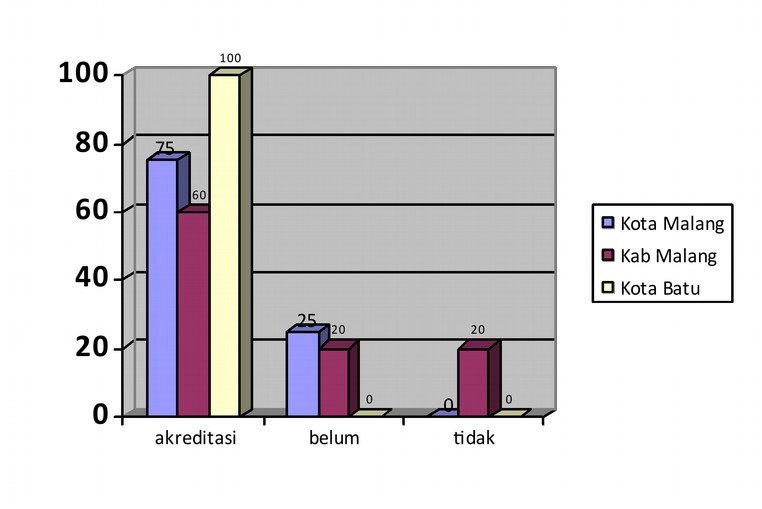 Adapun data tentang   status sekolah, akredi tasi sekolah dapat dilihat pada   grafik   berikut ini: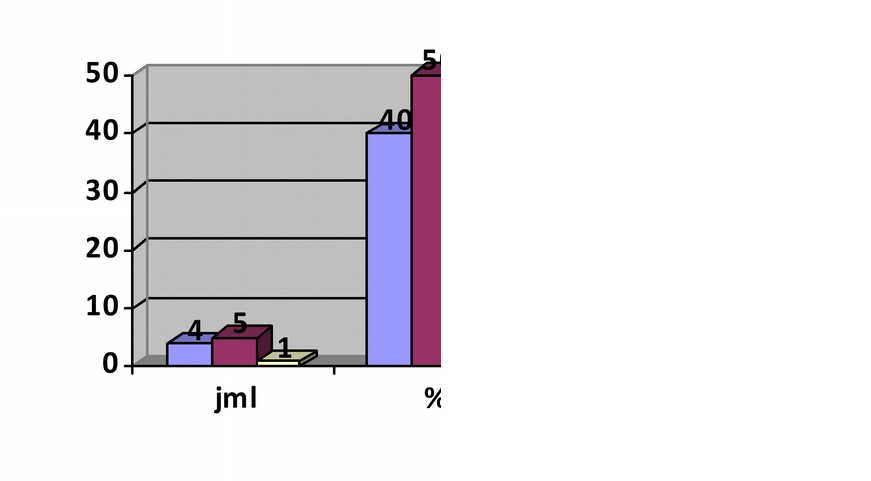 Gambar      3      Grafik Status akreditasi SMK Program Keahlian Busana Butik	di Malang Rayapraktek kerja industriSMK  program keahlian   Busana Butik di Malang raya. Sampel yang digunakan adalah sampel jenuh. Uji validitas     digunakan uji validitas konstruk dengan  validator  2 ahli .Definisi operasionalPemetaan ,Relevansi, Model     Penempatan,Bu tik Di MalangRayaSeluruh SMK (10) sekolah program keahliannyaBusana Butik tersebar di 3 wilayah di Malang raya. Data lengkap dapat dilihat pada tabel 1 berikut iniTabel 1 PetaSebaranGambar 1  Grafik PetaSebaran SMK ProgramKeahlianBusana Butik di Malang Raya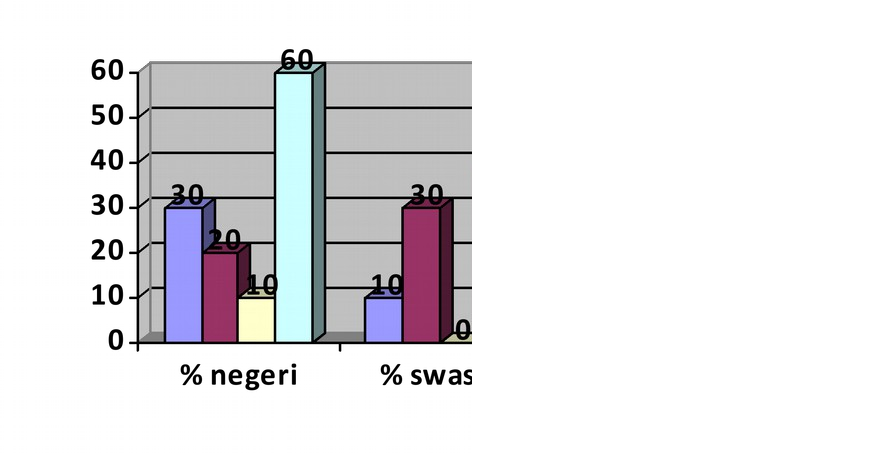 2B.  Peta   Industri Tempat Praktek  kerja industriIndustri yang digunakan sebagai tempat praktek kerja industri berjumlah 108 industri yang tersebar dalam 3 wilayah Malang Raya  dan  1 industri  berada  diluar wilayah Malang Raya. Adapun dari 108 industri tersebut terdiri dari 6 jenisFungsi butik sebagai tempat praktek kerja industri , relevansi management  butikManage men Butik Sebagai Tempatgambar berikut ini.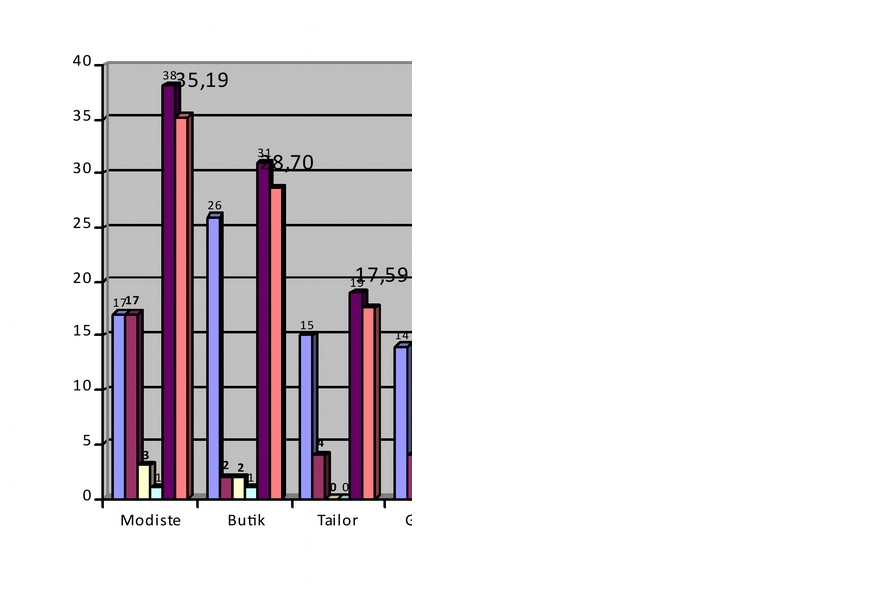 Gambar             4GrafikSebaran Jenis Industri di Wi layahdiperoleh siswa di butik tempat praktek kerja industri.1.   Relevansi Butik sebagai tempat praktek kerja industri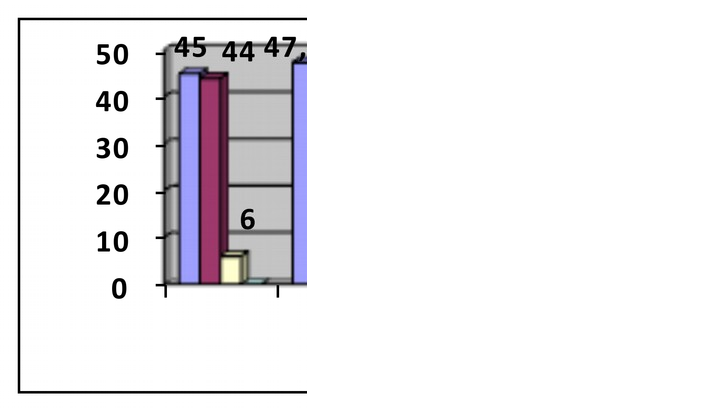 Gambar 5 DiagramRelevans3.   RelevansimRele vans i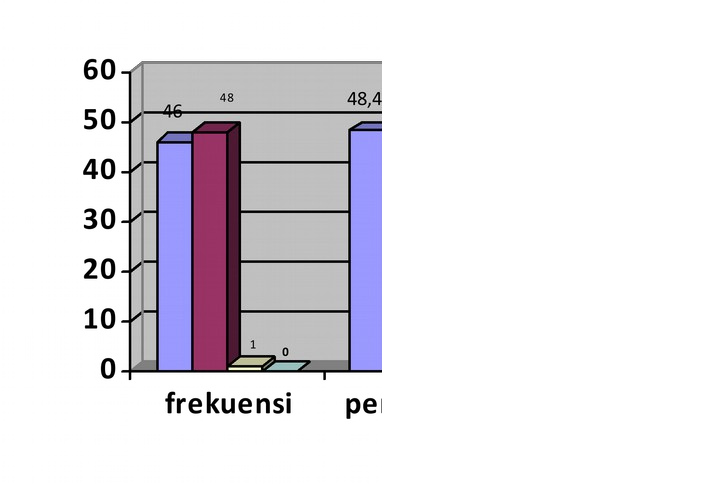 Fun gsiButik Seb agai Tem pat Prak tek kerja indu strikerja industriGambar               8.Diagram Relevans i Karakteri stikMalang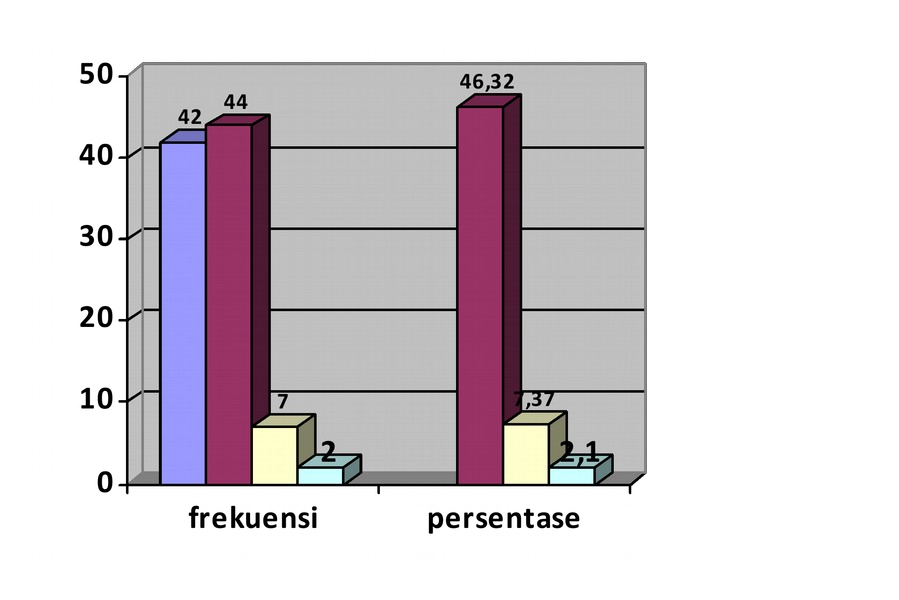 RayaC.  Relevansi Tempat Praktek  kerja industri Siswa SMKProgram Keahlian Busana  Butik di       Malang RayaRelevansi Tempat       praktek kerja   industri   ini akan dili hat dari 4 hal yaitu: relevansii      butik Sebagai Tempat Praktek kerja industri Siswa SMK2.   Relevansi Fungsi    Butik sebagai tempat praktek    kerja industri3managemenbutik    sebagai tempat praktekkerja industri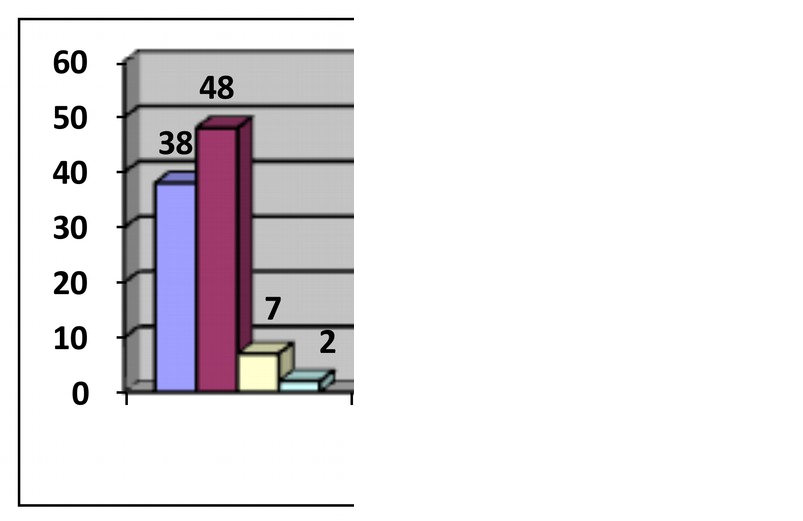 Gambar               7.Diagram Relevans iButikSebagai Tempat Praktek kerja industri5.  Relevansi Kompetensi Yangdiperoleh di Butik Sebagai tempat praktek kerja industriGambar             9Dia gramRele vans iKo mpetensiyan g dipe roleh  di Buti k seba gai tem pat prak tek kerjasiswa praktek kerja industri yangdiperoleh menunjukkan bahwa dari 10 sekolah  SMK yangmemiliki programkeahlianbusana bu tik terdapat 7 sekolah yaitu: SMK N 3, SMK N 5, SMK N 7, SMK Kartika IV-1, SMK N1   Turen, SMK Budi Utomo dan SMK    N    1Batu       yang dalam penempat   an siswa  praktek kerja  industri menggunakan   model penempatan pilihan    seko lah     dan     3 sekolah yaitu: SMK    N    1Gedangan, SMK          Alindustri. Untuksekolah  yang memilikikerja     sama,ketika dilacak dokumenkerja      sama terdapat        1(10%)sekolah  yang memilikisemuadokumenkerja  sama  , sebesar         6(60%)sekolah memi liki sebagian besardokumen kerjasama,sebesar         3(30%) sekolah memiliki seba gian        kecil saja.E.  Kesiapan Sekolah dalam PelaksanaanPraktek  kerja industriHasiluntuk  melihat kesiapan seko lah        dalam pelaksanaan praktek   kerja industri   yang meliputi 3 hal yaitu: perencanaan, pelak  sanaan, evaluasi.1.   Kesiapan sekolah dalam Perencanaanpraktek kerja industriperencanaan praktek        kerja industri  10  dari10            (100%)sekolah      dalam kategori Baik , 0 dari     10     (0%) sekolah dalamkategori cukup    baik,    0 dari     10     (0%) sekolah      dalam kategori    kurang baik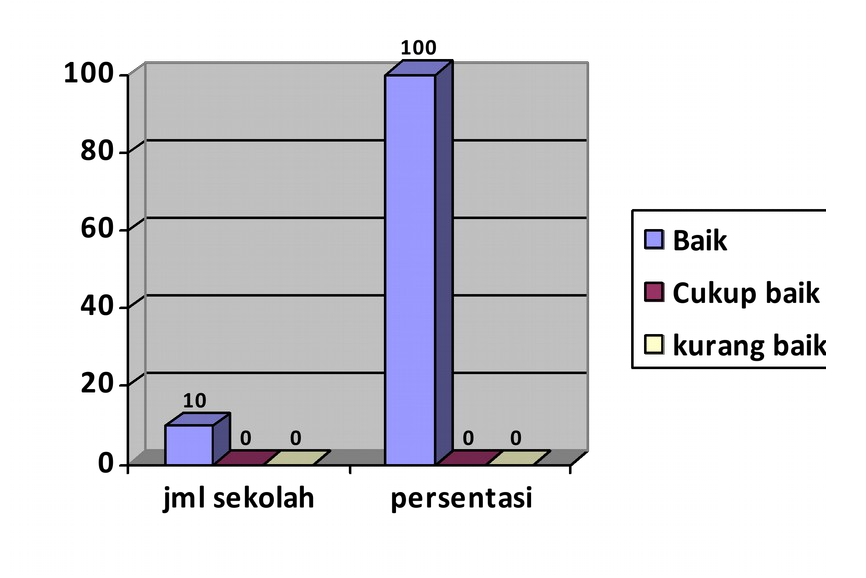 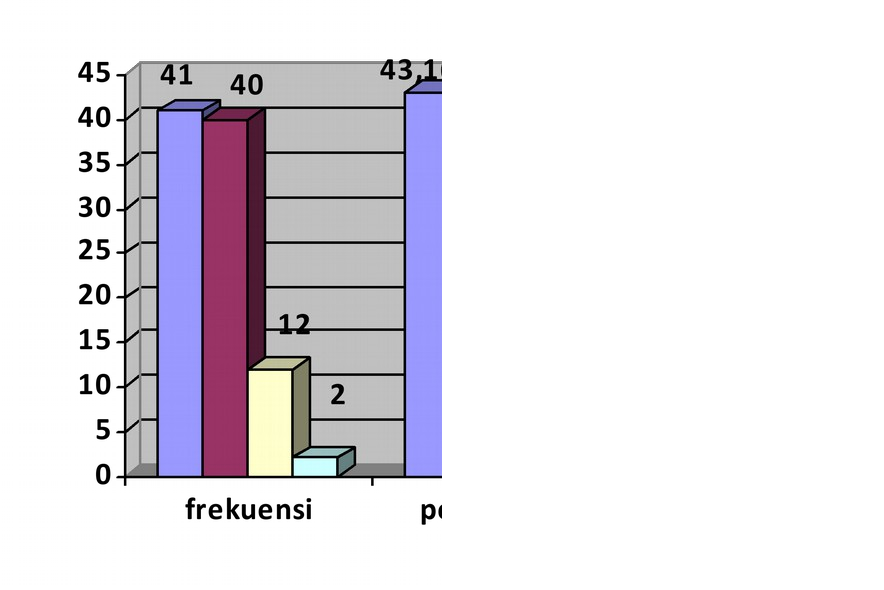 D.  Penempatan Praktek  kerja industri Siswa SMKProgramKeahlian Busana  Butik di       Malang RayaData model penempatanMuharo  mainmenggunakan mo             delgabungan.Semua sekolah memilikikerja      sama dengan industritempatpraktek  kerja4Dalam Pelaksanaan Praktek  kerja industri Siswa SMKProgramKeahlian Busana  Butik di       Malang Raya          ini bertujuanGambar          10.Dia gra m KesiapanSekolah dala m Pere ncan aan Prak tek kerja indu stri2.   Kesiapan sekolah dalam Pelaksanaanpraktek kerja industri.pelaksanaan praktek kerja industri  10  dari10            (100%)sekolah      dalam kategori Baik , 0dari     10     (0%)sekolah dalam kategori cukup baik, 0 dari 10 (0%) sekolah dalam kate gori kurang baik.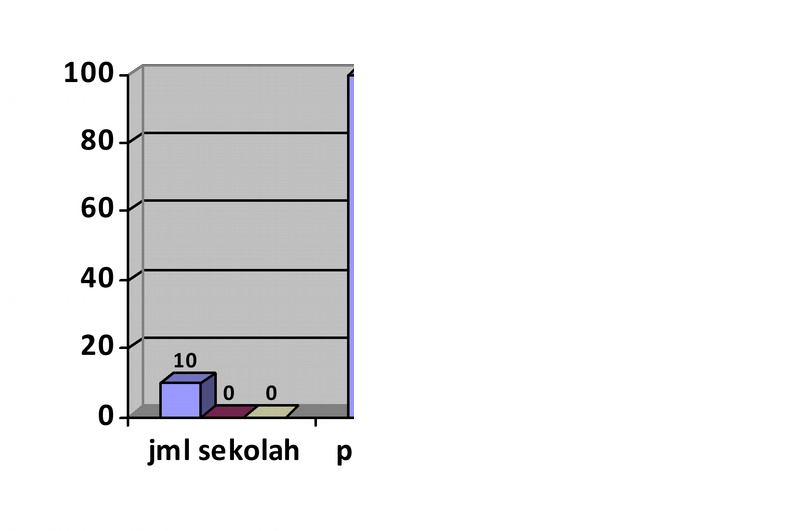 Gambar          11. DiagramKesiapanSekolah     dalamPelaksanaan Praktek        kerja industri3.  Kesiapan Sekolah dalam Evaluasi Pra Kerin evaluasi pelaksanaanpraktek   kerja industri 7 dari10       (100%)sekolah dalamkategoriBaik  ,  3  dari10         (30%)sekolah dalam kategoricukup baik, 0 dari  10  (0%)sekolah dalam kategorikurang baikGambar      12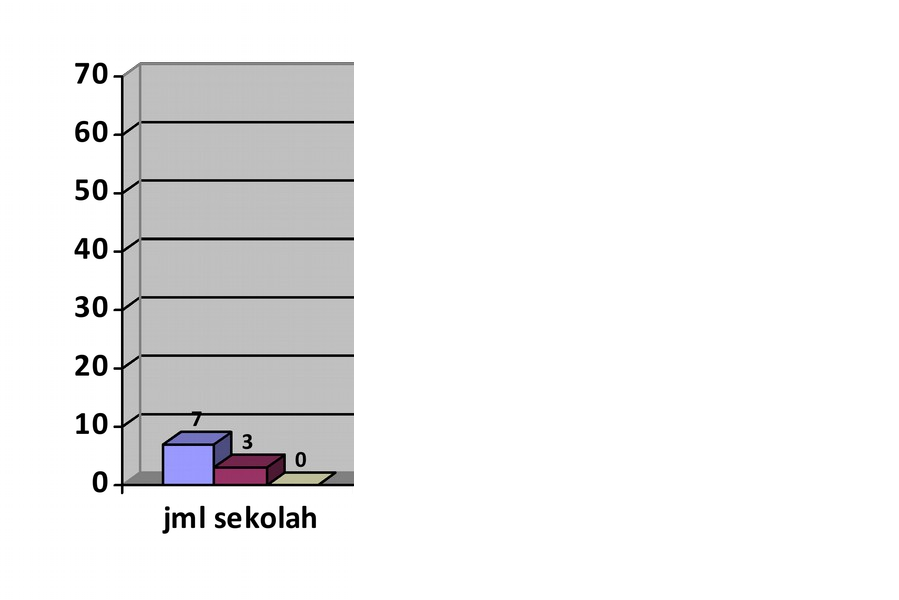 Diagram Kesiapan Sekolah dalam Evaluasi PelaksanaanPraktek  kerja industriF.   Pengalaman Siswa  selama Praktek  kerja industri1.   sarana prasarana5di  tempat praktek kerja industriDari329  siswa  yang sudah         melak sanakan   praktek kerja       industri, menyatakan   bah wa sebanyak 161 siswa    (48.94%) menyata         kan sarpras     selama pelaksanaan praktek        kerja industri   relevan,76               siswa (23.10%) menyatakan cukup     relevan,86  siswa (26.14%) menya takan kurang relevan dan 6 siswa (1.82%) menyatakantidak relevan. Data secara jelas dapat   dilihat pada Gambar diagram berikut iniGambar          13.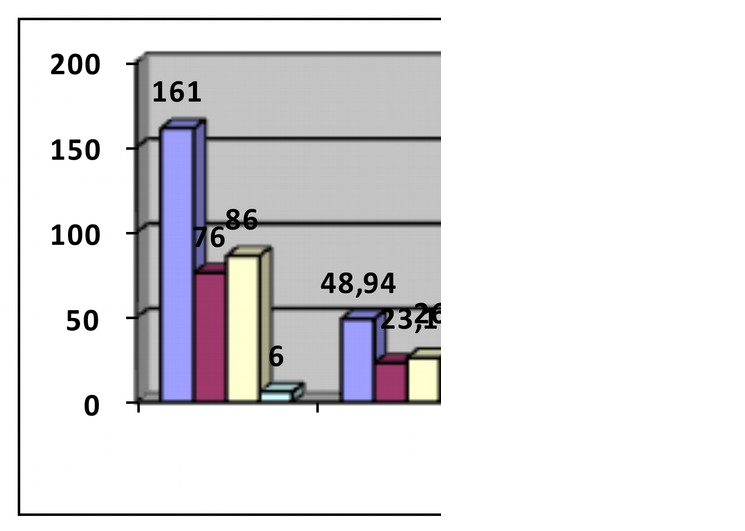 Dia gramRele vans isarp ras sela ma pela ksan aan prak tek kerja industriSeb agai Tem pat Prak tek kerja industri2.  Pembimbingan Selama Praktek kerja industriDari    329    siswa yang                   sudah melaksanakan praktek kerja              industri, sebanyak   134   siswa (40.73%)          menya takan pembimbimbingan selama  melaksanakan praktek kerja industri relevan,    166    siswa (50.46%)          menya takan  cukup  relevan,25     siswa     (7.60%)menyatakan kurang relevan dan 4 siswa (4.21%) menyatakan tidak relevanGambar                14.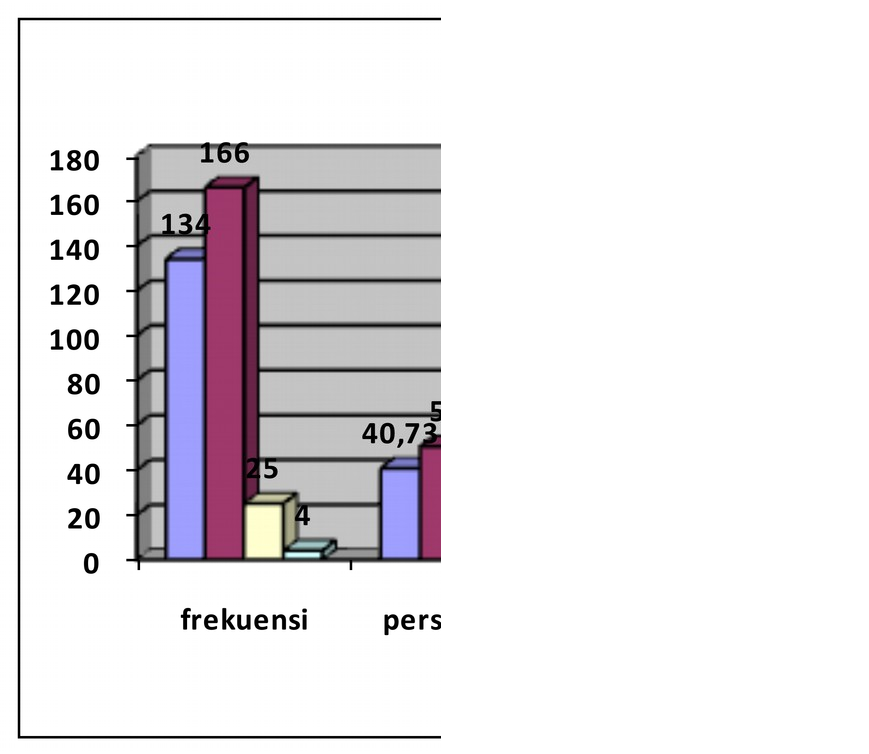 Diagram Pembimbi ngan selama melak sanakan praktek kerja industri3.  Relevansi Kompetensi   yang diperoleh    selama praktek          kerja industri   dari   329 siswa  yang  sudah melaksanakan praktek          kerja industri,  sebanyak36 siswa (10.94%) menyatakan kompetensi    yang diperoleh    selama melaksanakan praktek          kerja industri     relevan,147                siswa(44.68%) menyatakan cukup relevan, 136 siswa (41.34%) menyatakankurang relevan dan10 siswa (3.04%) menyatakan tidak relevan.    Diagramsecara jelas dapat dilihat  pada Gambar 15Gambar           15.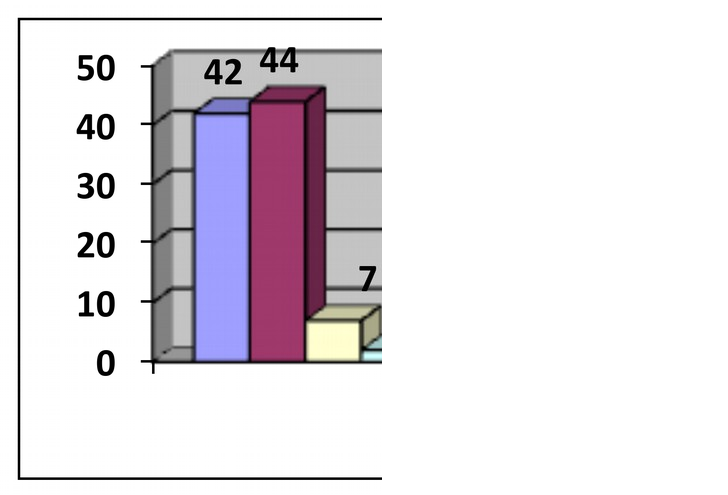 Diai agr am Ko mpe tens iyan gdiperole h sela ma mel aks ana kan Pra ktek kerj aind ustr i4. Peran   siswa selama praktek kerja industriDari          329 siswa yang sudahmelak     sanakanpraktek        kerja industri, menyatakan bahwa   sebanyak184             siswa6(55.93%)menyatakanPeran siswa selamamelaksanakanpraktek kerja industri   relevan,27 siswa (8.21%)menyatakan cu kup relevan,  112siswa    (34.04%)menya takan kurang relevan dan 6 siswa (1.82%) menyata kan   tidak relevan. Diagram relevansi dapat dilihat pada Gambar 16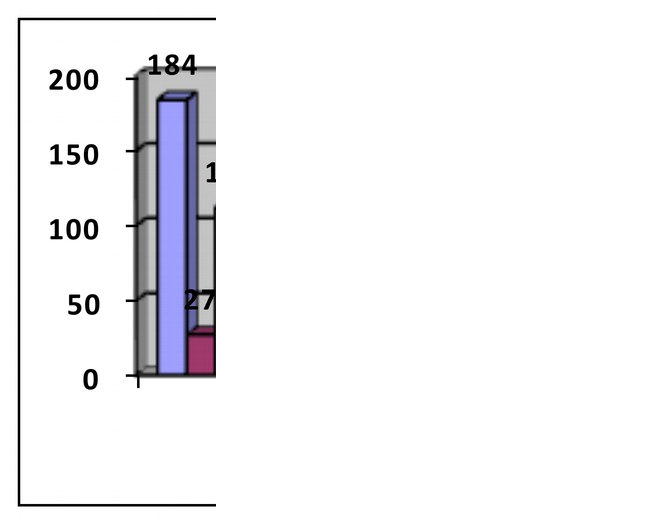 Gambar16. Diagram Relevansi     Peran siswaSelamamelaksan a        kan Praktek kerja industriPembaha san1.   Pemetaan Program KeahlianSMK Program Keahlian Busana Butik      di Malang RayaSeluruh SMK   Program KeahlianBusana     Butik di Malang Raya setelah dipetakan keseluruhannya adalah program keahlian busana butik.  Program keahlian busana butik ini masih mengacu   pada kurikulumlama. Sedangkan untukkurikulum 2013,           menurut Lampiran Keputusan Direktur Jenderal Pendidikan Menengah Nomor             :7013/D/KP/2013  ,Tanggal:    4Desember 2013 tentang spektrum keahlian, dijelaskan bahwa   Bidang keahlian Pariwisata memiliki         4 program keahlian,   yaitu Kepariwisataan yang   memiliki2               paket keahlian   usahaperhotelan;Tata Boga yang memiliki         2paket  keahlian,Jasa Boga dan patiseri; tata kecantikanyang   memiliki2 paket kehlian tata kecantikan rambut dan tata kecantikankulit;sedangkan   tataBusana      yang memiliki         1 paket   keahlian tata       Busana. Jika           yang digunakan adalah kurikulum 2004 maka   program keahlian  dibagi menjadi       dua yaituCuctomize  dan Garment,   yang artinya kompetensi dari kedua  program keahlian     juga berbeda. Perbedaan kompetensi inilah        yang seharusnya juga mendapat perhatian khususnya dalampemilihan tempat  praktekkerja industri.1.    Pemetaan Industri SebagaiSMK ProgramKeahlianBusana Butik Di Malang RayaIndustri  yang digunakan sebagai  tempat praktek     kerja industri    siswa SMK   Program keahlian      dari10 SMK di Malang Raya adalahsejumlah     108 industri. Lokasiindustritersebar    di    3 wilayah     yaitu di              Kota Malang, Kabupaten Malang       dan Kota Batu. Ada2 industri yang berada  di  luarwilayahMalang     raya, yaitu              di Surabaya. Sebanyak    108 industri     yang digunakan sebagai  tempat praktek     kerja industri   terdiri dari     beberapa jenis,         yaitu modiste,  butik, tailor,   garmen, handy craf  dan teachingfactory.       Jika melihat       petaprogram7industri    selainbutik jumlahnyacukup      besar.Garmen      saja berkisar     20% dari       industri yang  ada.  Jika kembali     pada hakikat        dan tujuan penyelenggaraa n praktek kerja industri   adalah memberikan pengalaman kerja          yang sesungguhnya ( Wena ,1996    :227).         Agar siswamenguasaikompe       tensi keahlian produktif terstandar,maka        perlu meninjau kembaliindustri  tempat praktek     kerjaindustri.Industri sebagai tempat  praktek kerja     industri harus memberikan kontribusi yang dapat mendukung kompetensi siswa    praktek kerja     industri sesuaikebutuhanpasar kerja. Hal ini          senadadenganpendapatmerupakansalah  satu  atau mungkin   satu-satunya      carauntuk mempersiapkan angkatan   kerja yang   memiliki kompe       tensi untuk mencapai keunggulan kompa ratif dan kompetitif.2.  RelevansiPemilihanTempat Praktek kerja industri Siswa SMK ProgramKeahlian Busana Butik Di Malang RayaPraktek  kerja industri        adalah bagian              dari pendidikan  sistem ganda  yang  wajib dilaksanakan   bagi siswa            SMK. Melalui      praktek kerja          industri itulah  siswa  akan memperoleh pengalaman   kerja yang             nyata, memperoleh pengalaman dalam kemampuan kompetensi,Namun semua itu sangat  bergantungpada           industrisebagai tempat praktek kerja industri.        Tidaksemua  industri yang ditempati siswa praktek kerja industri relevan. Relevan disini memiliki makna yang sangat luas. Relevan disini bisa ditinjau dari kesesuaian industri sebagai tempat praktek kerja industri dan jika ditelusur lebih mendalam adalah relevansi terkait dengankompetensi    yang diberikan         atau yang diterima oleh siswa praktek kerja industri.      Jumlah siswa        program keahlian      busana butik              yang melaksanakan praktek          kerja industri di Malang raya mencapai 329 siswa              yang tersebar  pada  108 industri      sebagai tempat        praktek kerja         industri. Namun        jumlah siswa praktek kerja industri          yang menempati  tempat praktek          kerja industri        sesuai dengan     program keahliannya (busana        butik) hanya mencapai 95 siswa,  dan  itupun setelah        dilacak mengenai kompetensi    yang diterima di tempat praktek          kerja industri        sangat mengejutkanmencapai angka 41 siswa (kurang dari50%).Dari paparan industri       tempatpraktek          kerjaindustri, pemilihan industri tempat praktek kerja industri dan dari kompetensi yang diberikan oleh industri  masih perlu pemikiran bersama baik guru dan industri tempat praktek kerja industri.3.  Model Penempatan Praktek        kerja industri       Siswa SMK      Program Keahlian  Busana Butik  Di  Malang RayaModel penempatan       siswa praktek kerja industri di     SMK     Program keahlian busana butik di      Malang      Raya adalah               model penempatan    melalui pemilihan           pihak sekolah    dan    model gabungan            yaitu sekolah    dan    siswa dalam             mencari industri           sebagai tempat  praktek  kerja industri              saling bekerjasama.        Jika model      penempatan adalah        ditentukan sekolah maka sekolah seharusnya     memilih tempat  praktek  kerja industri            dengan pertimbangan kompetensi         yang8sesuai program keahlian siswanya.4.  Kesiapan Sekolah Dalam Pelaksanaan Praktek        kerja industri       Siswa SMK      Program Keahlian  Busana Butik.Keberhasilan pelaksanaan    praktek kerja  industri  sangat ditentukan oleh peran sekolah              dalam mempersiapkan pelaksanaan    praktek kerja    industri    bagi siswanya.     Kesiapan sekolah              dalam pelaksanaan    praktek kerja  industri  adalah meliputi perencanaan, pelaksanaan          dan evaluasi.            Peran sekolah              dalam perencanaan    praktek kerja   industri   mulai dari  pendataan  siswa peserta  praktek  kerja industri, mengkonirmasidengan   industri tempat  praktek  kerjaindustri            hinggasosialisasi pada siswa dan orang tua murid. Pemilihan industri tentunya bukan hal mudah  jika tuntutannya harus sesuai dan memberi pengalaman yang relevan. Pada tahap pelaksanaan secara tidak langsung adalah industri yang bertanggung      jawabnamun tidak ada salahnya gurupun ikut memantaupelaksanaan praktek kerja  industri. Evaluasi pelaksanaan praktek kerja industri diharapkan sekolah juga menindak lanjuti hasil temuan evaluasi pelaksanaan praktek kerja industri.5.  PengalamanSiswa SMK ProgramKeahlian  BusanaButik        SelamaPelaksa naan Praktek kerja industriSalah       satu tujuan   praktek   kerja industri             adalah memperoleh pengalaman      secara nyata.     Peran    guru pembimbing         dari pihak  industri  sangat menentukan pengalaman         yang diperoleh.   Walaupun industri          bersedia menerima           siswa sebagai             tempat praktek kerja industri namun tidak semua in dustri  tempat  praktek kerja  industri  dengan terbuka  membe  rikan pengetahuan          dan pembelajaran      yang rele van. Tidak semua siswa     yang     sudah melak             sanakan program praktek kerja industri  mendapatkan kompetensi yang telah ditetapkan            oleh sekolah,   dikarenakan dalam   pelaksa   naanpraktek kerja industri kebanyakan SMK se- Malang   Raya   tidak mengkualifikasikan tempat  praktek  kerja industri    yang    akan ditempati  oleh  siswa, minimnya  bimbingan untuk   siswa   praktek kerja   industri,   serta tidak      terlaksananya umpan    balik    pada siswa   praktek   kerja industri (Efendi, dkk.,2012:114-124)           . Kondisi    di    tempatpraktek kerja industrimemiliki penga ruh terhadap kompetensi praktek kerja industri yang akan dicapai siswa. Kondisi yang baik dapat dilihat dari sarana dan prasarana bengkel  serta intensitas kerja siswa di  tempat  praktek kerja industri. Dengan sarana dan prasarana bengkel yang  relevan serta intensitas kerja siswa yang tinggi di tempat praktek kerja industri mampu meningkatkan capaian kompetensi praktek kerja industri (Kusuma, 2010).Berdasar kan              hasil penelitian      dan pembahasan, maka kesimpulandiambil dari penelitian ini adalaha.  10 sekolah SMKdi  Malang  Rayayang meliputi: SMK N 3, SMK N 5, SMK N 7, SMK Kartika-IV Kota Malang; SMK N 1 Turen, SMK       N       1Gedangan, SMK Budi Utomo, SMK Al Islahiyah, SMK NurulMuharomen  KabMalang        serta SMK   N1   Kota Batu      memiliki program keahlian Busana      Butik, pada              saat penelitian        ini dilakukan   masih menggunakan Kurikulum 2004b.  Industri   sebagai tempat     praktek kerja        industri siswa          SMK Program keahlian busana  butik  di Malang         raya setelah dipetakan terdiri   dari   108 industri   tersebar di  wilayah  Kota Malang, Kabupaten Malang,       Kota Batu  dan  ada  2Surabaya. Hasil pemetaan juga diketahui jenis industri sebagai tempat praktek kerja        industriButik, Tailor, Garmen, Handy craf,  dan TeachingFactory.9c.       Relevansi pemilihan tempat praktek        kerja industri       siswa SMK     Program keahlian   busana butik  di  Malang raya          Jumlah siswa     program keahlian   busana butik            yang melaksanakan praktek        kerja industri            di Malang         raya mencapai       329 siswa           yang tersebar pada 108 industri    sebagai tempat     praktek kerja       industri. Namun     jumlah siswa       praktek kerja        industri yang  menempati tempat     praktek kerja        industri sesuai       dengan program     keahli annya      (busana butik)         hanya mencapai         95 siswa dan itupun setelah     dilacak mengenai kompetensi  yang diterima           di tempat  pra  kerin sangatmencapai   angka41 siswa (kurang dari 50%).c.  Model penempatan siswa         Praktekdua macam yaitu model penempatan oleh sekolah dan model penempatan gabungan, yaitu model penempatansiswa praktek kerja industri sekolah bekerjasamadengan siswa nya. Model penempatan oleh seko lah mencapai   7 sekolah (70%) sisanya model gabungan.d. Kesiapan Sekolah dalam pelaksanaan pra  kerin  mulai dari perencanaan, pelaksanaanadalah            baik, namun          dalam evaluasi     7  seko lah   baik   dan   3 sekolah dalamkriteriacukup baike. Pengalaman siswa SMK program keahlian busana butik di malang raya yang meliputi pengalaman dalam mengunakansarana  prasara  na di industri tempat praktek kerja industri   48, 94 % relevan, dalam pembim      bingan40,73% yang menyatakanPengalaman kom petensi yang diperoleh selama praktek kerja industri hanya mencapai      angkaran siswa selama praktek kerja industri   mencapai55, 93%SARANa.  Bagi Sekolah agar lebih   selektif dalam memilih Industri tempat praktek kerja industri mengingat hasil pemetaan program keahlian dengan tempat industri sebagai tempat praktek kerja  industri masih jauh dari yang diharapkanb.  Terkait        dengan jenis industri yang diketahui            di pemetaan   industri sebagai tempat pra kerin,             maka sekolah juga harus lebih           selektif dalam menempatkansiswa praktek kerja industri.c.  Sekolah meningkatkankerja   sama   yang dibuktikan  denganMOU  yang  isinyalebih  di  detailkan terkait    kerjasama Praktek          kerja industri yang dapat memberi kesempatan   siswa secara  luas  dalam menggali pengalamanselama   pra   kerin khususnya    dalampencapaian  kompetensi.d.  Walaupun kesiapansekolah   dalam pelak      sanaanpraktek     kerjaindustri     baik,sekolah     tetap was pada dalam merencanakan pemilihan tempat  praktek kerja industri5.    REFERENSIDjojonegoro, Wardiman.1999. Pengem banganSumber  DayaManusia Mela lui      SekolahMenengahKejuruan. Ja karta: Balai Pusta ka. Hal38-39Kusuma, F.I. 2010.HubunganKualifika-si Tempat Praktek  kerja industri    dan Intensitas Kinerja Siswa di        Tempat Praktek  kerja industri dengan Capaian Kompetensi Praktek  kerja industri Siswa Keahlian Teknik Mekanik OtomotifSMK   Negeri6       Malang. Jurusan Pendidikan   TeknikMesin.Skripsi   tidak diterbitkan.Malang:Universitas Negeri Malang10Sidi,    I.,    2002Menuju Masyarakat Pembelajar, Menggagas Paradigma Baru Pendidikan, Jakarta, Parama  dina bekerjasama denganLogos      Wa cana Ilmu.Sumarno.2008.Employability dan  Pengaruh nya   terhadap Penghasilan Lulusan SMK Teknologi dan Industri.Jurnal                 Ke pendidikanLembagaPenelitian UNY    Tahun XXXVIII. Nomor 1, Mei2008,   LLPM UNY. Yogyakarta.Syahril     IS.2012.Model Analisis Pencapaian Kompetensi Kejuruan Berdasarkan Fa        silitas Praktik  Pada Sekolah Menengah Kejuruan Dengan Pendekatan Sistem Dinamis.Repo satory.Upidiakses  10  Ja nuari 2013Widiyanto  dan  Sri Utaminingsih. Strategi                Pe ningkatan Kompetensi Lulusan Sekolah Mene ngah Kejuruan        (Smk) Jurusan Bisnis Dan ManajemenBerbasis Dunia Usaha Dan Dunia Industri (Dudi). Diakses    17    April2013Wena, 1996. Pendidikan Sistem Ganda. Bandung: TarsitoSutrisno,  Joko.  2006. Penyelenggaraan Sekolah      Menengah Kejuruan       Bertaraf Internasional. Jakarta: Direktorat Pembinaan SMK                 Dirjen Manajemen DikdasmenKemendikbud.2014.SpektrumKeahlian Pendidikan Menengah Kejuruan:. Implementasi Kurikulum2013:  Handout Pendampingan SMK. Direktorat Pembinaan Sekolah Menengah Kejuruan11industri,yaitu:sebagai        tempatPraktekModiste,Butik,praktek          kerjakerjaTailor,Garmen,industri, rele vansiindustrihandycraf,karakteristk   butikteachingfactory.sebagai        tempat4.  RelevansiDatasecarapraktek          kerjaGambar6Karakteristiklengkapdapatindustri            danDiaButik    Sebagaidilihatpadakompetensi    yanggratempat  praktekinduIslahiyah  danpaparan   datastriSMK     NurulpenelitianperjalananTempatkeahlian adalah               Sutrisno (2006)keahlian adalah               Sutrisno (2006)keahlian adalah               Sutrisno (2006)keahlian adalah               Sutrisno (2006)wisatadanPraktekkerjabusanabutik,pendidikan  danakomodasiindustriSiswamakajenispelatihan